Р Е Ш Е Н И Е Собрания депутатов муниципального образования«Шоруньжинское сельское поселение»О порядке применения взысканий за несоблюдение главой администрации муниципального образования «Шоруньжинское сельское поселение» ограничений и запретов, требований о предотвращении или об урегулировании конфликта интересов и неисполнение обязанностей, установленных в целях противодействия коррупцииНа основании статьи 27.1. Федерального закона Российской Федерации от 02.03.2007 года № 25-ФЗ «О муниципальной службе в Российской Федерации», Собрание депутатов муниципального образования «Шоруньжинское сельское поселение» решило:1. Утвердить Положение о порядке применения взысканий за несоблюдение главой администрации муниципального образования «Шоруньжинское сельское поселение» ограничений и запретов, требований о предотвращении или об урегулировании конфликта интересов и неисполнение обязанностей, установленных в целях противодействия коррупции, согласно приложению.2. Настоящее решение вступает в силу после его официального опубликования (обнародования).Глава муниципального образования «Шоруньжинское  сельское поселение», председатель   Собрания депутатов                              Л.А.Григорьева                                                                                         Утвержденорешением Собрания депутатовмуниципального образования«Шоруньжинское сельское поселение»от 23 июня  2016 года № 59ПОЛОЖЕНИЕо порядке применения взысканий за несоблюдение главой администрации муниципального образования «Шоруньжинское сельское поселение» ограничений и запретов, требований о предотвращении или об урегулировании конфликта интересов и неисполнение обязанностей, установленных в целях противодействия коррупцииНастоящее Положение о порядке применения взысканий за несоблюдение главой администрации муниципального образования «Шоруньжинское сельское поселение» ограничений и запретов, требований о предотвращении или об урегулировании конфликта интересов и неисполнение обязанностей, установленных в целях противодействия коррупции (далее – Положение) устанавливает порядок и сроки применения взысканий предусмотренных статьями 14.1, 15 и 27 Федерального закона Российской Федерации от 02.03.2007 года № 25-ФЗ «О муниципальной службе в Российской Федерации» в отношении главы администрации муниципального образования «Шоруньжинское сельское поселение» (далее – глава администрации).1. Взыскания, предусмотренные статьями 14.1, 15 и 27 Федерального закона от 2 марта 2007 года № 25-ФЗ «О муниципальной службе в Российской Федерации», применяются в порядке, установленном трудовым законодательством, с учетом особенностей, установленных настоящим Положением.2. Взыскания, предусмотренные статьями 14.1, 15 и 27 Федерального закона от 2 марта 2007 года № 25-ФЗ «О муниципальной службе в Российской Федерации», применяются Собранием депутатов муниципального образования «Шоруньжинское сельское поселение» (далее – Собрание депутатов) на основании:1) доклада о результатах проверки, проведенной Комиссией Собрания депутатов по контролю за достоверностью сведений о доходах, расходах, об имуществе и обязательствах имущественного характера, представляемых лицами, замещающими муниципальные должности, и урегулированию конфликта интересов (далее - Комиссия), образованной решением Собрания депутатов;2) объяснений главы администрации;3) иных материалов.3. При применении взысканий, предусмотренных статьями 14.1, 15 и 27 Федерального закона от 2 марта 2007 года № 25-ФЗ 
«О муниципальной службе в Российской Федерации», учитываются характер совершенного главой администрации коррупционного правонарушения, его тяжесть, обстоятельства, при которых оно совершено, соблюдение главой администрации других ограничений и запретов, требований о предотвращении или об урегулировании конфликта интересов и исполнение им обязанностей, установленных в целях противодействия коррупции, а также предшествующее исполнение главой администрации своих должностных обязанностей.4. Взыскания, предусмотренные статьями 14.1, 15 и 27 Федерального закона от 2 марта 2007 года № 25-ФЗ «О муниципальной службе в Российской Федерации», применяются не позднее одного месяца со дня поступления информации о совершении главой администрации коррупционного правонарушения, не считая периода временной нетрудоспособности главы администрации, пребывания его в отпуске, других случаев его отсутствия на службе по уважительным причинам, а также времени проведения проверки и рассмотрения ее материалов Комиссией. При этом взыскание должно быть применено не позднее шести месяцев со дня поступления информации о совершении коррупционного правонарушения.Глава муниципального образования «Шоруньжинское сельское поселение» вопрос о применении взыскания к главе администрации выносит на сессию Собрания депутатов.Решение о применении взыскания к главе администрации принимается открытым голосованием и считается принятым, если за него проголосовало более половины от числа присутствующих на заседании Собрания депутатов.Решение о применении взыскания к главе администрации подписывается главой муниципального образования «Шоруньжинское сельское поселение».5. В акте о применении к главе администрации взыскания в случае совершения им коррупционного правонарушения в качестве основания применения взыскания указывается часть 1 или часть 2 статьи 27.1 Федерального закона от 2 марта 2007 года № 25-ФЗ «О муниципальной службе в Российской Федерации».6. Копия акта о применении к главе администрации взыскания с указанием коррупционного правонарушения и нормативных правовых актов, положения которых им нарушены, или об отказе в применении к главе администрации такого взыскания с указанием мотивов вручается главе администрации под расписку в течение пяти дней со дня издания соответствующего акта.7. Глава администрации вправе обжаловать взыскание в письменной форме, направив свои требования в Собрание депутатов и (или) в суд.8. Если в течение одного года со дня применения взыскания глава администрации не был подвергнут дисциплинарному взысканию, предусмотренному пунктом 1 или пунктом 2 части 1 статьи 27 Федерального закона от 2 марта 2007 года № 25-ФЗ «О муниципальной службе в Российской Федерации», он считается не имеющим взыскания.Унчо ял кундем» муниципальный образованийындепутатше–влакын Погынжо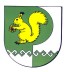 Собрание депутатов    муниципального образования  «Шоруньжинское сельское поселение»№ 5923 июня 2016 года